臺 灣 銀 行 企 業 工 會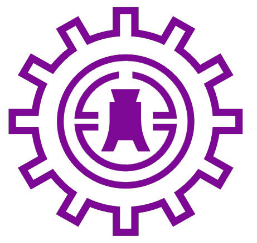 臺北市10043中正區寶慶路35號4樓TEL：（02）2349-3938  FAX：（02）2389-8203e－mail：botu.botu@msa.hinet.net   website：botu.org.tw會 員 申 訴 表＊填妥後可聯交、郵寄或親送本會，並來電確認有收到。＊本申訴表僅限本會會員使用，非會員或匿名者將不予受理。＊本會當善盡保護會員之責任，保護申訴者不得對外流傳。姓　　名單　　位員工編號電　　話職　　稱申訴事件發生日期　年　月　日　時　分申訴事由要 求 改善 事 項會員簽章填表日期　　年　　月　　日